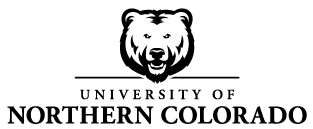 HONORS PROGRAM Final Thesis/Capstone Approval FormHonors Program students must obtain approval of their Honors/Capstone Project before printing.This form should be completed and submitted by the following semester deadlines: Fall: December 1		Spring: May 1		Summer: August 1If additional time is required to obtain Full & FINAL Approval, this form should still be turned in by the deadline, and a new form should be completed and signed when the proposal is fully approved signifying the thesis is ready for printing. The Thesis MUST BE APPROVED no later than the last day of the semester when the student is graduating, or the student’s Honors distinction will be removed from their diploma and transcript.  The student may still be eligible to print their thesis if completed after the end of the semester. The grade assigned by the thesis advisor for their thesis work provides the full and final grade for the thesis. If a student is enrolled in a departmental section of an honors thesis course, the grade and grading system is determined by the thesis/capstone advisor who will also be listed as the instructor. This form is still required for the Honors Program to check off the thesis requirement on the student’s Degree Works. To be completed by Student:Student Name							Bear Number				Current semester (semester completing project)			Semester Graduating			Final Thesis Project title 																									Thesis/Capstone Advisor Name										Honors Departmental Liaison Name										Honors Project type:  Research 	    Applied		 Creative	 Other:			STUDENT SIGNATURE:								Date			To be completed by Thesis/Capstone Advisor:What grade would you assign this student regarding FINAL Honors Thesis/Capstone Project? A	 B		 C	 	 D		 F  		 I or NR 	Other: 		The current status of the student’s Thesis/Capstone Project is as follows: Fully Approved 	 Approved w/some revisions required   	 Not Approved/Needs Major work Other: 													If the project is Not Approved at this stage, then the project must be re-submitted and a new form signed when approved.THESIS/CAPSTONE ADVISOR SIGNATURE:						Date		To be completed by Honors Departmental Liaison: Fully Approved 	 Approved w/some revisions required   	 Not Approved/Needs Major workHONORS DEPT LIAISON SIGNATURE:							Date		HONORS DIRECTOR SIGNATURE:							Date		